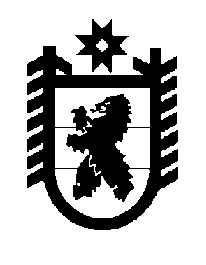 Российская Федерация Республика Карелия    ПРАВИТЕЛЬСТВО РЕСПУБЛИКИ КАРЕЛИЯПОСТАНОВЛЕНИЕот 12 августа 2013 года № 249-Пг. Петрозаводск О внесении изменений в постановление ПравительстваРеспублики Карелия от 2 июня 2010 года № 114-ППравительство Республики Карелия п о с т а н о в л я е т:Внести в постановление Правительства Республики Карелия от 2 июня 2010 года № 114-П «О предоставлении транспортного обслуживания, обеспечиваемого в связи с исполнением должностных обязанностей Главой Республики Карелия, лицами, замещающими отдельные государственные должности Республики Карелия, и государственными гражданскими служащими Республики Карелия, а также компенсации за использование личного транспорта в служебных целях и возмещение расходов, связанных с его использованием» (Собрание законодательства Республики Карелия, 2010, № 6, ст. 684; 2011, № 2, ст. 158; № 9, ст. 1446) следующие изменения:1) Положение о предоставлении транспортного обслуживания, обеспечиваемого в связи с исполнением должностных обязанностей Главой Республики Карелия, лицами, замещающими отдельные государственные должности Республики Карелия, и государственными гражданскими служащими Республики Карелия, утвержденное указанным постановлением, изложить в следующей редакции:«Утверждено постановлениемПравительства Республики Карелияот 2 июня 2010 года № 114-ППоложениео предоставлении транспортного обслуживания, обеспечиваемого в связи с исполнением должностных обязанностей Главой Республики Карелия, лицами, замещающими отдельные государственные должности Республики Карелия, и государственными гражданскими служащими Республики Карелия1. Настоящее Положение в соответствии с пунктом 2 статьи 53 Федерального закона от 27 июля 2004 года № 79-ФЗ «О государственной гражданской службе Российской Федерации» и пунктом 5 части 2 статьи 2 Закона Республики Карелия от 4 марта 2005 года № 857-ЗРК «О некоторых вопросах государственной гражданской службы и правового положения лиц, замещающих государственные должности» (далее – Закон) устанавливает условия, случаи и порядок предоставления транспортного обслуживания, обеспечиваемого в связи с исполнением должностных обязанностей (далее – транспортное обслуживание) Главой Республики Карелия, лицами, замещающими государственные должности Республики Карелия, указанные в пунктах 1-3, 10-17, 19, 20 статьи 3 Закона (далее, в том числе Глава Республики Карелия, – лица, замещающие государственные должности), и государственными гражданскими служащими Республики Карелия (далее – гражданские служащие) в зависимости от категории и группы замещаемой должности государственной гражданской службы Республики Карелия     (далее – должности гражданской службы).2. Транспортное обслуживание лиц, замещающих государственные должности, и гражданских служащих осуществляется в следующих формах:1) предоставление служебного транспортного средства (далее – служебный транспорт), осуществляемое:путем персонального закрепления за лицами, замещающими государственные должности, и гражданскими служащими служебного транспорта;путем предоставления лицам, замещающим государственные должности, и гражданским служащим служебного транспорта для проезда к месту исполнения должностных обязанностей;2) обеспечение билетами длительного пользования для проезда в городском и пригородном сообщении.3. В случае если лицам, замещающим государственные должности, или гражданским служащим по причинам технического или организационного характера служебный транспорт не может быть предоставлен, указанные лица имеют право на обеспечение билетами длительного пользования для проезда в городском и пригородном сообщении.4. Транспортное обслуживание в форме предоставления служебного транспорта осуществляется:государственным казенным учреждением Республики Карелия «Хозяйственное управление при Администрации Главы Республики Карелия»; органами государственной власти Республики Карелия, обеспечивающими деятельность соответствующих лиц, замещающих государственные должности, либо в которых соответствующие гражданские служащие замещают должности гражданской службы (далее – государственный орган), и государственными учреждениями Республики Карелия, осуществляющими транспортное обслуживание указанных государственных органов в рамках уставной деятельности, за исключением государственного казенного учреждения Республики Карелия «Хозяйственное управление при Администрации Главы Республики Карелия» (далее – государственные учреждения Республики Карелия) – при наличии у указанных государственных органов и государственных учреждений Республики Карелия транспортных средств в оперативном управлении или в безвозмездном пользовании. 5. В случае если транспортное обслуживание в форме предоставления служебного транспорта осуществляется государственным органом или государственным учреждением Республики Карелия, порядок предоставления служебного транспорта лицам, замещающим государственные должности, и гражданским служащим определяется правовым актом соответствующего государственного органа с учетом условий и случаев, предусмотренных настоящим Положением.6. Лица, замещающие государственные должности, гражданские служащие, замещающие должности гражданской службы категории «руководители» высшей группы должностей, в случаях, если выполнение ими должностных обязанностей сопряжено с систематическими выездами за пределы административного здания, занимаемого государственным органом,  а также гражданские служащие, на которых возложено исполнение контрольных и надзорных функций, постоянная служебная деятельность которых имеет разъездной характер, связанный с обследованием подконтрольных объектов, оформлением и вручением актов, предписаний (постановлений, представлений, решений) и протоколов об административных правонарушениях, имеют право на персональное закрепление за ними служебного транспорта.Перечень государственных должностей Республики Карелия и должностей гражданской службы, при замещении которых транспортное обслуживание предоставляется путем персонального закрепления служебного транспорта, утверждается Правительством Республики Карелия.7. Лица, замещающие государственные должности, и гражданские служащие, замещающие должности гражданской службы категории «руководители» высшей группы должностей, в случаях, если выполнение ими должностных обязанностей за пределами административного здания, занимаемого государственным органом, носит несистематический характер, а также гражданские служащие, за исключением указанных в абзаце первом пункта 6 настоящего Положения, в случаях, если выполнение ими должностных обязанностей сопряжено с систематическими выездами за пределы указанного административного здания, имеют право на предоставление служебного транспорта для проезда к месту исполнения должностных обязанностей.8. Служебный транспорт для проезда к месту исполнения должностных обязанностей предоставляется лицам, указанным в пункте 7 настоящего Положения, на основании заявки руководителя соответствующего государственного органа на имя руководителя государственного казенного учреждения Республики Карелия «Хозяйственное управление при Администрации Главы Республики Карелия».9. Служебный транспорт, закрепленный персонально, используется лицами, замещающими государственные должности, и гражданскими служащими в рабочее (служебное) время, а также время, необходимое для прибытия к месту работы (службы) и обратно, в границах административно-территориальной единицы, в которой расположен государственный орган.Служебный транспорт, предоставляемый для проезда к месту исполнения должностных обязанностей, используется лицами, замещающими государственные должности, и гражданскими служащими в рабочее (служебное) время.10. Предоставление служебного транспорта за пределами продолжительности рабочего (служебного) времени, установленной служебным распорядком государственного органа (далее – установленная продолжительность рабочего (служебного) времени), а также в выходные и нерабочие праздничные дни, кроме случая, предусмотренного абзацем первым пункта 9 настоящего Положения, допускается:в случаях подготовки и участия в мероприятиях, проводимых Главой Республики Карелия и (или) Правительством Республики Карелия, мероприятиях с участием Главы Республики Карелия и (или) его заместителей, иных мероприятиях по поручению Главы Республики Карелия и (или) его заместителей;в целях оперативного реагирования при возникновении чрезвычайных ситуаций;при направлении лиц, замещающих государственные должности, и гражданских служащих в служебные командировки.11. При необходимости предоставления служебного транспорта в случаях, предусмотренных абзацем вторым пункта 10 настоящего Положения, служебный транспорт предоставляется на основании заявки руководителя соответствующего государственного органа на имя Руководителя Администрации Главы Республики Карелия или уполномоченного им лица.12. При необходимости предоставления служебного транспорта в случаях, предусмотренных абзацем третьим пункта 10 настоящего Положения, вызов служебного транспорта осуществляется Руководителем Администрации Главы Республики Карелия или уполномоченным им лицом либо руководителем государственного казенного учреждения Республики Карелия «Хозяйственное управление при Администрации Главы Республики Карелия» через ответственного дежурного Администрации Главы Республики Карелия.13. В случаях, предусмотренных абзацем четвертым пункта 10 настоящего Положения (за исключением случаев направления в служебные командировки Главы Республики Карелия), служебный транспорт предоставляется:1) при направлении в служебные командировки в пределах Республики Карелия – на основании заявки руководителя соответствующего государственного органа на имя руководителя государственного казенного учреждения Республики Карелия «Хозяйственное управление при Администрации Главы Республики Карелия»;2) при направлении в служебные командировки за пределы Республики Карелия, в том числе на территорию иностранного государства – на основании заявки руководителя соответствующего государственного органа на имя Руководителя Администрации Главы Республики Карелия или уполномоченного им лица. 14. При направлении в служебные командировки Главы Республики Карелия заявки на предоставление служебного транспорта направляются руководителем приемной Главы Республики Карелия на имя руководителя государственного казенного учреждения Республики Карелия «Хозяйственное управление при Администрации Главы Республики Карелия».15. Заявки, указанные в пунктах 8, 11, 13, 14 настоящего Положения, направляются до 15 часов рабочего дня, предшествующего дню поездки, и должны содержать: цель поездки, маршрут движения, даты и продолжительность использования служебного транспорта, количество перевозимых пассажиров, адрес и время подачи служебного транспорта, фамилию, имя, отчество лица, ответственного за использование служебного транспорта, и его контактный телефон.16. При необходимости предоставления служебного транспорта лицу, замещающему государственную должность, деятельность которого обеспечивается Администрацией Главы Республики Карелия, и гражданскому служащему, замещающему должности гражданской службы в Администрации Главы Республики Карелия, заявки, указанные в пункте 11 и подпункте 2 пункта 13 настоящего Положения, направляются на имя Руководителя Администрации Главы Республики Карелия или уполномоченного им лица соответственно лицом, замещающим государственную должность, и непосредственным руководителем гражданского служащего.17. Финансирование расходов, связанных с транспортным обслуживанием лиц, замещающих государственные должности, и гражданских служащих в форме предоставления служебного транспорта, производится в пределах средств, предусмотренных в бюджете Республики Карелия на содержание государственного казенного учреждения Республики Карелия «Хозяйственное управление при Администрации Главы Республики Карелия», а в случае, предусмотренном абзацем третьим пункта 4 настоящего Положения, – в пределах средств, предусмотренных в бюджете Республики Карелия на содержание государственных органов и государственных учреждений Республики Карелия.18. Лица, замещающие государственные должности, и гражданские служащие, постоянная служебная деятельность которых имеет разъездной характер, для проезда к месту исполнения должностных обязанностей за пределы административного здания, занимаемого государственным органом,  имеют право на обеспечение билетами длительного пользования для проезда в городском и пригородном сообщении (далее – билеты длительного пользования) в соответствии с приложением № 1 к Правилам перевозок пассажиров и багажа автомобильным транспортом и городским наземным электрическим транспортом, утвержденным постановлением Правительства Российской Федерации от 14 февраля 2009 года № 112, по решениям, принятым руководителями государственных органов. Указанные решения принимаются на основании мотивированных заявлений лиц, замещающих государственные должности, или гражданских служащих об обеспечении билетами длительного пользования с указанием среднего количества поездок в течение месяца и необходимых видов билетов длительного пользования. Заявления гражданских служащих должны быть согласованы с непосредственным руководителем.19. Руководители государственных органов определяют должностных лиц, в обязанности которых входит определение потребности государственного органа в билетах длительного пользования на предстоящий месяц, формирование заявки на приобретение билетов длительного пользования на предстоящий месяц, приобретение билетов длительного пользования, формирование ведомости выдачи и приема билетов длительного пользования (далее – ведомость) по форме согласно приложению к настоящему Положению, а также выдача билетов длительного пользования лицам, замещающим государственные должности, и гражданским служащим и прием использованных билетов длительного пользования.20. Должностные лица, указанные в пункте 19 настоящего Положения, на основании заявлений лиц, замещающих государственные должности, и гражданских служащих, указанных в пункте 18 настоящего Положения, определяют потребность государственного органа в билетах длительного пользования на предстоящий месяц, до 20 числа каждого месяца формируют соответствующую заявку по структурным подразделениям государственного органа и видам билетов длительного пользования, до 25 числа каждого месяца формируют ведомости и приобретают билеты длительного пользования.21. Билеты длительного пользования, ведомости подлежат учету структурными подразделениями государственного органа, уполномоченными на ведение бухгалтерского учета, или централизованной бухгалтерией            (далее – подразделение бухгалтерского учета).22. Выдача билетов длительного пользования лицам, замещающим государственные должности, и гражданским служащим и прием использованных билетов длительного пользования осуществляются по ведомости должностными лицами, указанными в пункте 19 настоящего Положения.23. Должностные лица, указанные в пункте 19 настоящего Положения, в срок до 10 числа месяца, следующего за отчетным, передают использованные и невыданные билеты длительного пользования, ведомость в подразделение бухгалтерского учета.24. Финансирование расходов, связанных с транспортным обслуживанием лиц, замещающих государственные должности, и гражданских служащих в форме обеспечения билетами длительного пользования, производится в пределах средств, предусмотренных в бюджете Республики Карелия на содержание государственных органов.Приложение к Положениюо предоставлении транспортного обслуживания,обеспечиваемого в связи с исполнением должностныхобязанностей Главой Республики Карелия, лицами,замещающими отдельные государственные должностиРеспублики Карелия, и государственнымигражданскими служащими Республики Карелия______________________________________________________(орган государственной власти Республики Карелия)Ведомостьвыдачи и приема билетов длительного пользованияза 			20    годаК выдаче _____________ билетов длительного пользованияна сумму ____________  рублейПо настоящей ведомости выдано _______ билетов длительного пользования на сумму __________ рублейПо настоящей ведомости не выдано ________ билетов длительного пользования на сумму ________ рублейПо настоящей ведомости принято ________ использованных билетов длительного пользованияДолжностное лицо, уполномоченное на выдачу и прием билетов длительного пользования                     (подпись)                                                                              (расшифровка подписи)Должностное лицо подразделения бухгалтерского учета                     (подпись)                                                                              (расшифровка подписи)«___» ___________ 20__ года»;2) в Положении о предоставлении компенсации за использование личного транспорта в служебных целях и возмещении расходов, связанных с его использованием, Главе Республики Карелия, лицам, замещающим отдельные государственные должности Республики Карелия, и государственным гражданским служащим Республики Карелия, утвержденном указанным постановлением:в пункте 1 слова «указанные в пунктах 1-3, 13-17 статьи 3 Закона, а также в пунктах 5-9 указанной статьи Закона, работающими на профессиональной постоянной основе» заменить словами «указанные в пунктах 1-3, 10-17, 19, 20 статьи 3 Закона»;в пункте 3 слова «в пределах административно-территориального образования, в котором» заменить словами «в границах административно-территориальной единицы, в которой»;в пункте 4:подпункт 2 признать утратившим силу;подпункт 3 изложить в следующей редакции:«3) в отношении лиц, замещающих государственные должности в Конституционном Суде Республики Карелия, Центральной избирательной комиссии Республики Карелия и Контрольно-счетной палате Республики Карелия решения принимаются Председателем Конституционного Суда Республики Карелия, Председателем Центральной избирательной комиссии Республики Карелия и Председателем Контрольно-счетной палаты Республики Карелия соответственно;»;3) настоящее постановление вступает в силу с 1 сентября 2013 года.            Глава Республики  Карелия                                                                   А.П. Худилайнен                                                                                                 (месяц)№
п/пФамилия, имя, отчество лица, получающего (сдающего) билет длительного пользованияДолжность лица, получающего (сдающего) билет длительного пользованияВид билета длитель-ного пользо-ванияНомер билета длитель-ного пользо-ванияСтоимость  билета длитель-ного пользо-ванияРасписка должностного лица, уполно-моченного на выдачу и прием   билетов длительного пользования, в его выдачеРасписка лица, полу-чающего билет длитель-ного пользо-вания, в его полученииРасписка должностного лица, уполно-моченного на выдачу и прием биле-тов длитель-ного пользо-вания, в его приемеИтого